        ACTIVIDAD1  ACTITUDES CÍVICAS EN LA SALA DE CLASES VIRTUALESLas actitudes cívicas son todos aquellos comportamientos que tomamos frente a otras personas o ciudadanos, de esta manera, se puede tener una mejor convivencia en la sociedad.La sala de clases está compuesta de muchas personas, es por esto que debe haber ciertas reglas para que haya un buen ambiente y todos estén contentos ¿Cuáles crees que son las actitudes cívicas más importantes?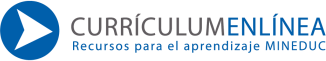 Luego de haber elegido la actitud cívica más importante, debe realizar la siguiente actividad:	En el cuaderno, deberá realizar un afiche, mostrando la importancia de esa actitud cívica.La idea es que en el afiche se dé a conocer qué pasaría si no se cumpliera con esa actitud.¿Cómo sería el ambiente en la sala?     3.-Como título deben poner el nombre de la actitud, y bajo ella el dibujo correspondienteACTIVIDAD 2EL ESTADO, LA CONSTITUCIÓN Y LAS PERSONASLea atentamente el siguiente párrafo de la Constitución chilena y responda a las preguntas¿Qué dice la Constitución sobre las personas y las familias?¿Qué responsabilidades tiene el Estado según la Constitución?¿Por qué cree usted que el Estado tiene estas responsabilidades?Objetivo de la clase: Distinguir la importancia de las actitudes cívicas para generar un clima armónico en las clases online. A través del desarrollo de la guía y creación de afiche. CONSTITUCIÓN POLÍTICA DE LA REPÚBLICATexto actualizado a octubre 2010Bases de la InstitucionalidadArtículo 1° Las personas nacen libres e iguales en dignidad y derechos.La familia es el núcleo fundamental [base] de la sociedadEl Estado está al servicio de la persona humana y su finalidad es impulsar el bien común, para eso debe cooperar para que todos los hombres y mujeres logren desarrollarse como personas, tanto en lo material como en lo espiritual, siempre respetando los derechos que esta Constitución establece.Es deber del Estado defender la seguridad nacional, dar protección a la población y a la familia, ayudar al fortalecimiento de ésta, promover la unidad de todos los sectores de la Nación y asegurar el derecho de las personas a participar con igualdad de oportunidades en la vida.Fuente: www.camara.cl/camara/media/docs/constitucion_politica_2010.pdf [adaptación